North Hamilton County Elementary1st Grade Supply ListBackpack (no wheels)Headphones2 boxes of 24 pack crayons4 black dry erase markers (standard size)2 black & white composition books3 plastic folders with prongs (orange, green, blue)1 clear plastic 3-hole punch zipper pouch6 small glue sticks2 boxes tissues2 pink erasers2 reams of copy paper1 child size scissorsBOYS: 1 Quart size bags (slider lock) & Box of Band AidsGIRLS: 1 Gallon size bags (slider lock) & Lysol Wipes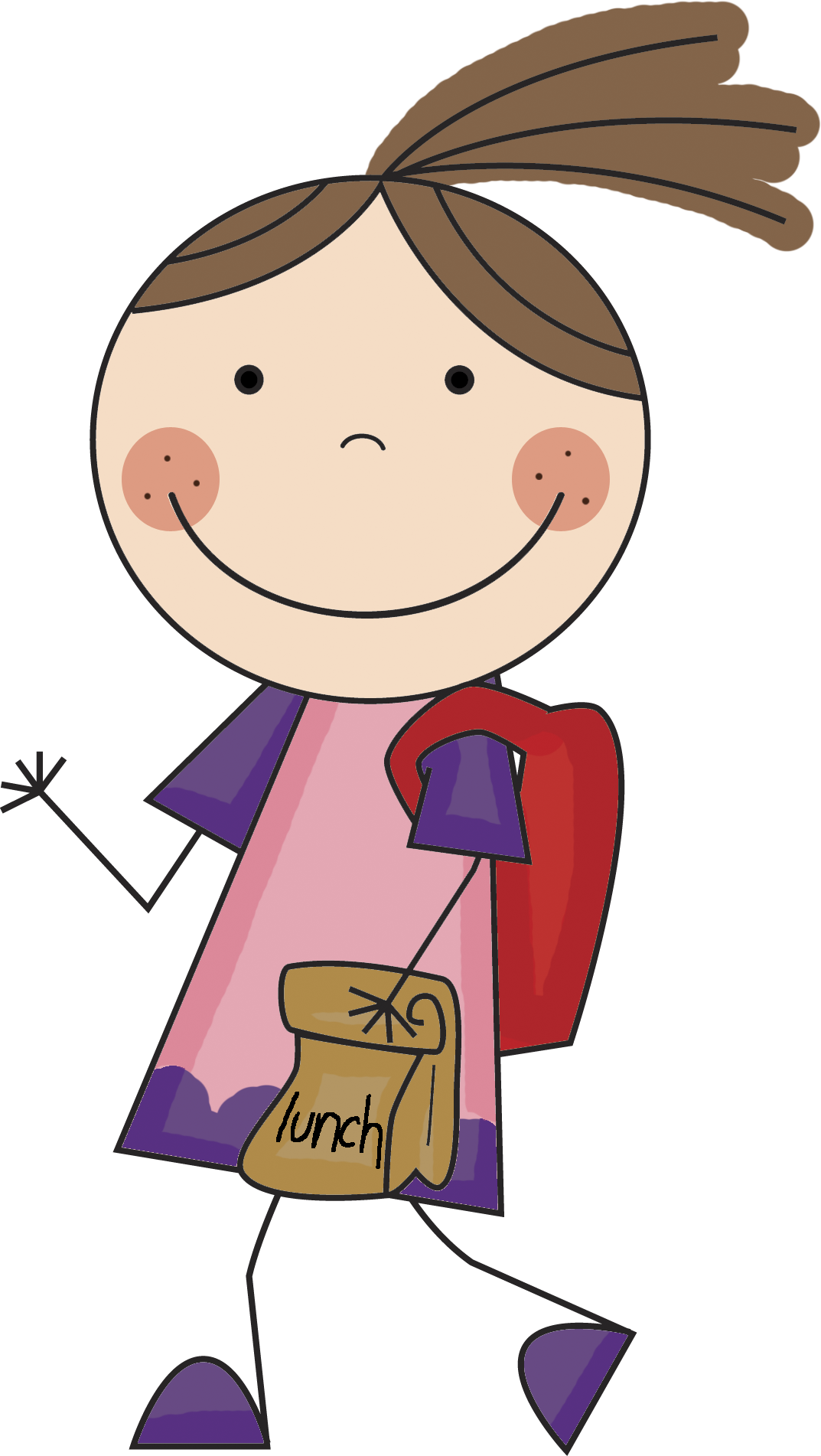 WISH LISTBaby Wipes	Expo MarkersPaper Towels	Post-itsColored Cardstock	White Cardstock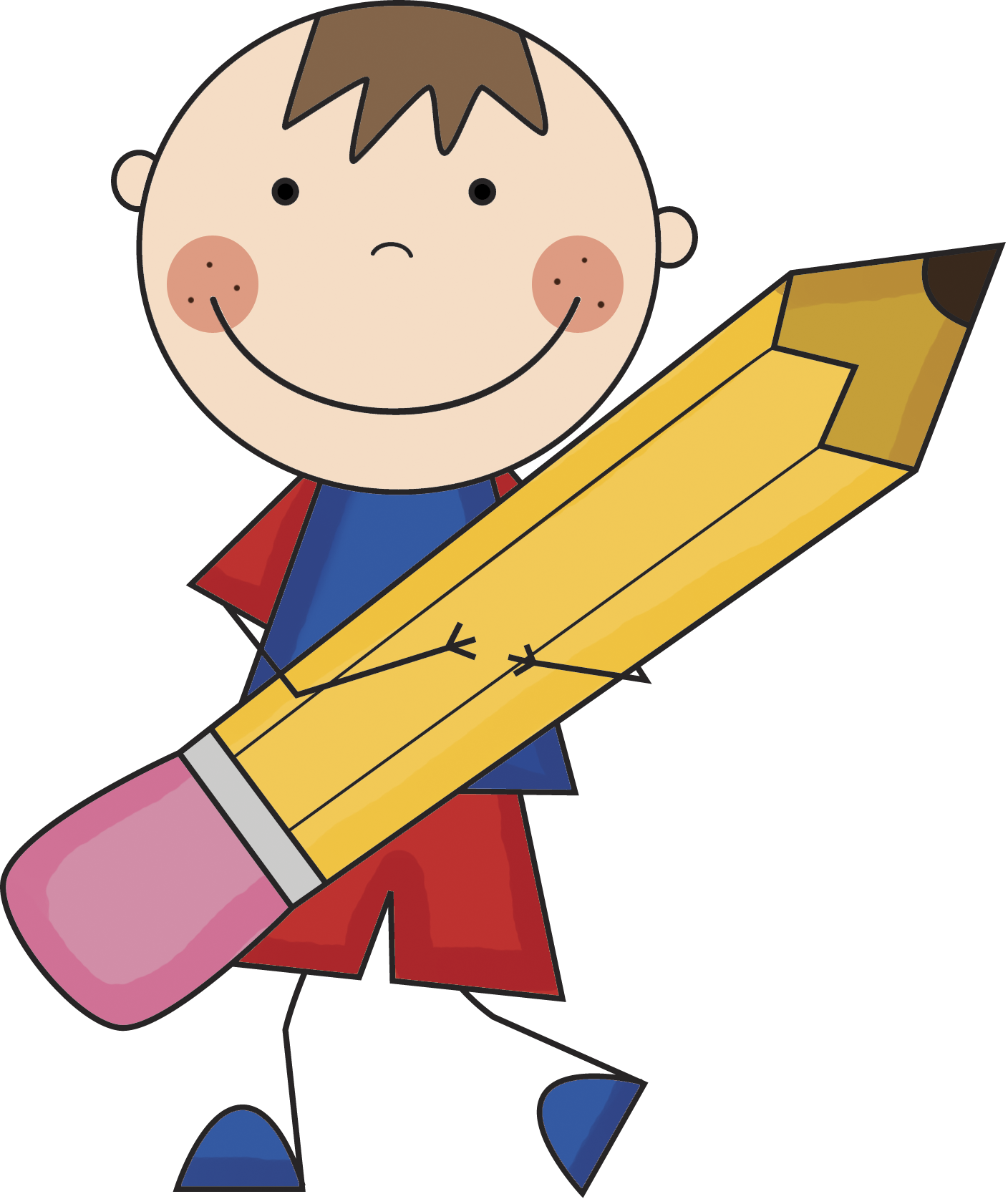 